Titile text: Times New Roman 14pt, bold.
Author: times new Roman 12pt, normal.Lorem ipsum dolor sit amet, consectetur adipiscing elit. Nullam malesuada, dolor ut fermentum facilisis, sapien lectus convallis mi, fermentum gravida elit sapien posuere lacus. Donec sit amet lorem quis velit cursus luctus sit amet vitae lectus. Pellentesque fermentum elementum elementum. Morbi consectetur neque eros, ut tempor diam. Fusce porta purus id nisi consectetur sed bibendum ante malesuada. Praesent feugiat mi vel ipsum scelerisque eu vulputate eros lobortis. Nulla in ullamcorper massa. Nunc mattis pellentesque ligula, luctus gravida elit auctor eleifend. Sed pellentesque semper lacus vel pharetra. Ut gravida risus et ipsum fermentum in dignissim lacus tempor. Vestibulum et rutrum sapien. Curabitur vehicula sagittis orci, sed ullamcorper lacus tincidunt at. Vestibulum ornare leo vel justo tempor eget vehicula felis mattis. Mauris ornare nisi non diam iaculis facilisis. Nunc mattis pulvinar neque in volutpat. Pellentesque varius urna vel mi pharetra tempor. Morbi a odio ante. Donec consequat augue quis risus iaculis sagittis. Nam facilisis adipiscing vulputate. Donec consequat metus vitae purus feugiat vel consectetur risus bibendum. Duis blandit odio non est pharetra dignissim pulvinar sem tempor. Donec gravida lorem sapien, et consectetur ligula. Duis elit metus, dapibus nec consectetur ut, interdum vel nisi. In adipiscing hendrerit lorem quis blandit. Cras odio purus, vestibulum quis pretium in, viverra congue lacus. Ut sodales turpis in nibh dignissim non tincidunt nisi ornare. Cras velit velit, pulvinar eget suscipit at, dictum ac sem. Proin interdum consequat leo non tincidunt. Sed sapien leo, tempor quis tempor sed, porttitor ut ipsum. 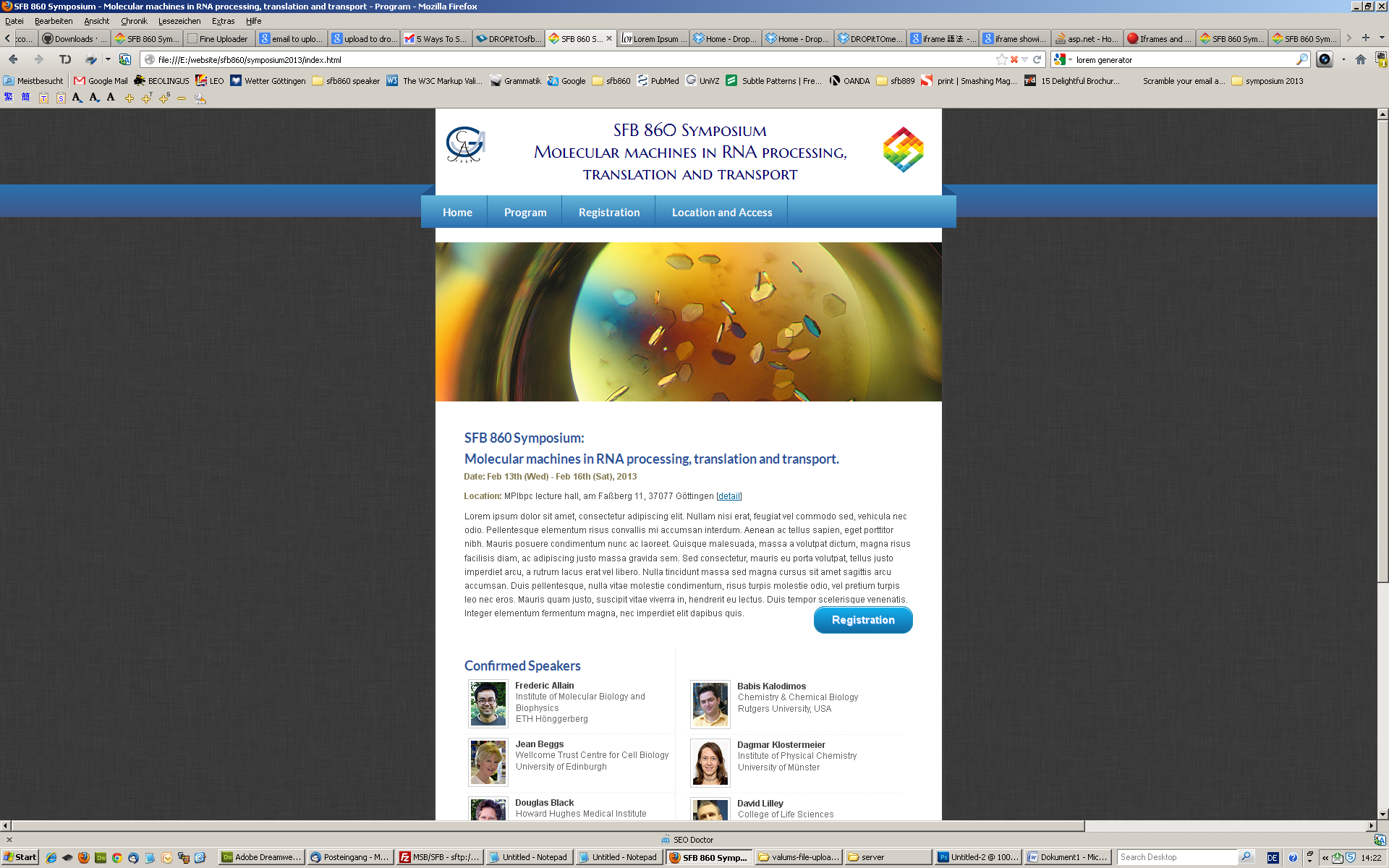 Praesent rhoncus vehicula urna ut placerat. Vivamus volutpat varius magna. Vivamus non ornare orci. Fusce in dolor diam. Vivamus quis odio vel nunc consectetur sagittis ut ac lectus. Sed gravida est at metus vestibulum ac bibendum velit sollicitudin. Suspendisse viverra molestie nisl, ac ullamcorper ligula scelerisque vitae. Phasellus vestibulum congue ante, quis venenatis velit consectetur eu. In eleifend auctor suscipit. Suspendisse potenti. Nunc vel nisi eu mi consequat tempus. Sed turpis erat, porta eget eleifend ac, porta vel urna. Sed iaculis elit nec odio molestie pellentesque. Sed est mi, rutrum a pharetra sit amet, rhoncus vitae augue. Fusce placerat rutrum venenatis. Fusce at magna sem, at mattis urna. Aliquam ultricies leo ultrices odio fermentum elementum. Nam fermentum dolor id lorem gravida scelerisque. Morbi volutpat egestas tortor, et egestas elit tristique nec. Sed aliquam congue consectetur. Cras iaculis euismod porta. Morbi vitae posuere magna. Duis vel metus vitae nisi imperdiet vehicula vel ultrices mi. Curabitur bibendum tristique ullamcorper. Etiam quis dui turpis, et molestie nunc. Pellentesque scelerisque cursus turpis non pretium. 

Please note: we only accept abstract within 1 A4 page. (including figure and legend.)